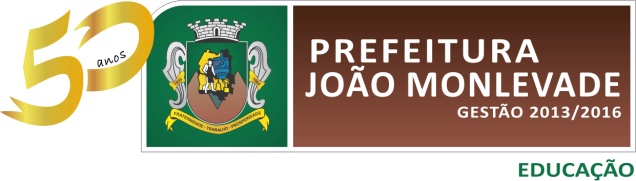 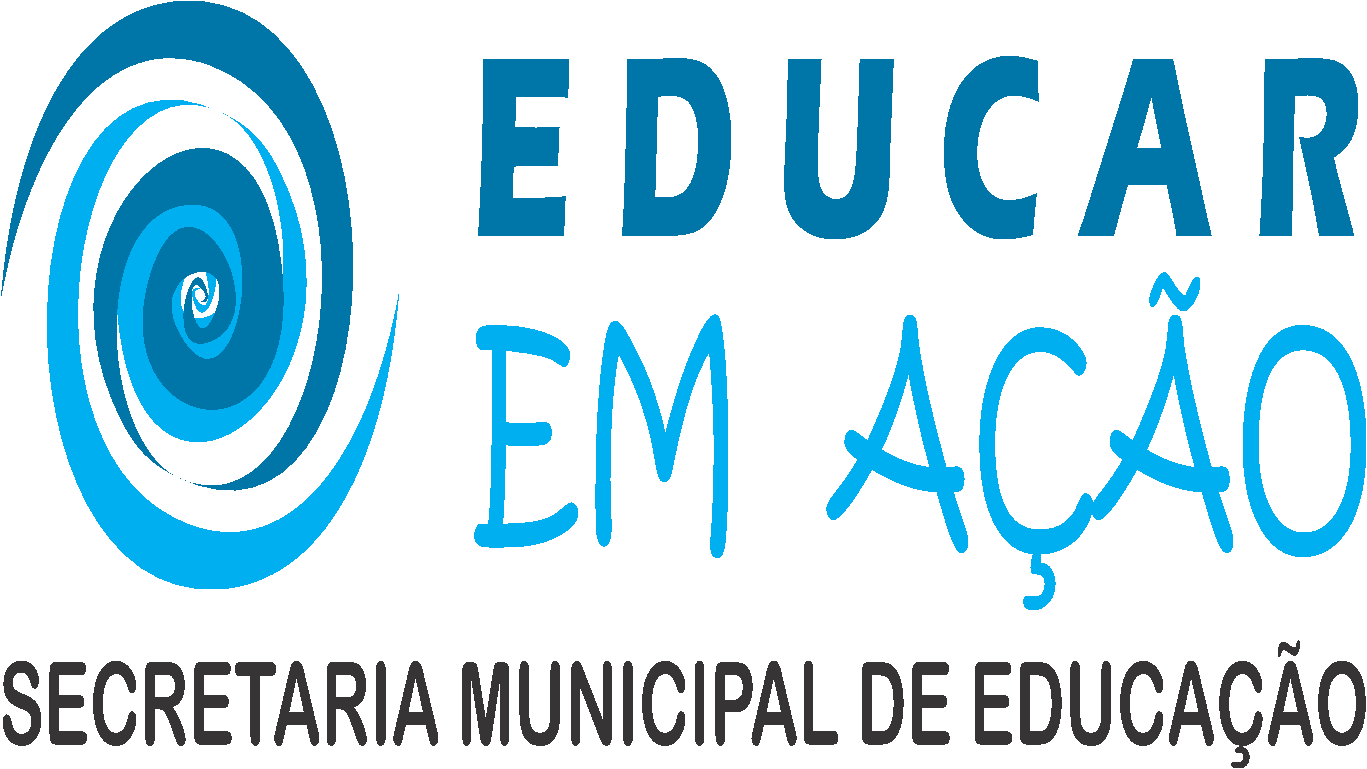 CLASSIFICAÇÃO DO JULGAMENTO DE TÍTULOS DOS ORIENTADORES EDUCACIONAISEDITAL 02/2014CLASSIF.NOMEDATA DE NASC.INSCRIÇÃOPONTUAÇÃO1ºADRIANA MARIS CAZITA RODRIGUES25/6/19712282ºROGÉRIA AUXILIADORA SILVA OLIVEIRA SOUZA24/12/19721983ºCÍNTIA MORAES PORTES CALDEIRA14/6/19743284ºWILA MIRÁ GOMES MARTINS DUARTE12/7/1959875ºEVANILDA MARIA DE ARAÚJO22/4/19562366ºROSELY SILVA GUIMARÃES4/12/19504957ºREINALDO SOUSA REIS30/4/1968558ºJÚNIA MÁRCIA DIAS MONTEIRO16/11/19704859ºMARGARETE MARIA ARAÚJO DE SOUZA4/2/195737410ºSÔNIA REGINA OLIVEIRA FREITAS6/2/195835411ºANA PAULA FREITAS21/7/197620412ºNAILA CRISTINE TORRES COSTA14/1/198228413ºMARIA DA GLÓRIA FONSECA DO CARMO5/4/195541314ºVALÉRIA FERNANDA ARCANJO8/11/197233315ºKÁTIA LEONARDO CARDOSO MÓL5/1/19737316ºROSEANE DAS GRAÇAS SANTOS TEIXEIRA15/4/197440317ºMARÍLIA DIAS MOREIRA1/3/198418318ºMARIA APARECIDA SILVEIRA CALDEIRA11/11/196044219ºKÁTIA APARECIDA VIANA19/12/196424220ºMARISA DA CONCEIÇÃO SILVA CHAVES23/4/196943221ºRUBIA MARA PERPÉTUO DA CRUZ20/3/197312222ºMÁRCIO SOARES EGÍDIO14/3/198534223ºMARIA APARECIDA TEIXEIRA DE ALMEIDA19/10/196217124ºNARA REGINA DE JESUS SILVA29/7/197421125ºELISANGELA DE OLIVEIRA CRUZ18/12/197531126ºJUSSARA LEMOS DA SILVA10/2/197838127ºSTEFANNE MAIRA SILVA5/5/198110128ºSÔNIA MARIA MELO BARBOSA14/10/19551029ºMARIA NAZARÉ SILVA MAGALHÃES17/12/196245030ºANA CRISTINA OLIVEIRA REIS25/2/19634031ºLUCIENE PAULA LEITE12/2/196527032ºMÁRCIA GOMES SOCORRO FERREIRA23/4/196616033ºCLÁUDIA SILVA12/1/197142034ºMicheline Pontes Oliveira16/3/19739035ºELIZETE RIBEIRO DIAS23/9/197315036ºDEISE ALVES DOS SANTOS7/4/197539037ºDIONISE CRISTIANE TEIXEIRA SIQUEIRA24/8/197511038ºLUCÍLIA IMACULADA MARQUES BARROS2/10/197626039ºANA PAULA DUTRA ASSIS KOCHENBORGER6/3/197836040ºROSEMEIRE DIAS RIBEIRO FRAGA5/10/197825041ºMARIA DO SOCORRO LEAL1/4/197930042ºGISELE CRISTINA DA FONSECA2/7/198146043ºANA PAULA DA SILVA16/8/19816044ºDANIELA CAETANO FERREIRA9/4/198214045ºGLEICE MARA FERREIRA NUNES16/4/198213046ºGARDÊNIA COSTA TAVARES3/1/19832047ºSCHEILA PATRÍCIA AUGUSTO CALDEIRA25/8/19833048ºFERNANDA DIAS PACÍFICO5/10/198847049ºVERLAINE ANELISE ASSUNÇÃO PÁDUA18/2/197829INDEFERIDO